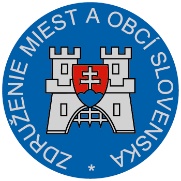 Materiál na rokovanie Hospodárskej a sociálnej rady vlády SRdňa 27.2.2017        k bodu č. 8)Stanovisko k návrhu zákona, ktorým sa mení a dopĺňa zákonč. 530/2003 Z. z. o obchodnom registri a o zmene a doplnení niektorých zákonov znení neskorších predpisov a ktorým sa mení zákon Slovenskej národnej rady č. 71/1992 Zb. o súdnych poplatkoch a poplatku za výpis z registra trestov v znení neskorších predpisovVšeobecne k návrhu:Zámerom návrhu zákona je splniť požiadavky, ktoré stanovila Smernica Európskeho parlamentu a Rady č. 2012/17/EÚ z 13. júna 2012, ktorou sa mení a dopĺňa smernica Rady 89/666/EHS a smernice Európskeho parlamentu a Rady 2005/56/ES a 2009/101/ES, pokiaľ ide o prepojenie centrálnych registrov, obchodných registrov a registrov spoločností  (ďalej len „smernica“) na Slovensko ako členský štát Európskej únie, a to najmä splniť povinnosť zavedenia systému prepojenia centrálnych registrov, obchodných registrov a registrov spoločností, ako aj povinnosť zverejňovania informácií o zapisovaných údajov a poskytovania uložených listín v elektronickej podobe prostredníctvom tohto systému.Cieľom predkladaného materiálu je:zavedenie systému prepojenia centrálnych registrov, obchodných registrov a registrov spoločností (ďalej len „systém prepojenia registrov“),zverejňovanie zapisovaných údajov a poskytovanie uložených listín aj prostredníctvom systému prepojenia registrov v elektronickej podobe,vykonanie výmazu podniku zahraničnej osoby alebo organizačnej zložky podniku zahraničnej osoby na základe oznámenia  zahraničného obchodného registra alebo inej evidencie prostredníctvom systému prepojenia registrov, že došlo  k zrušeniu alebo k výmazu zapísanej zahraničnej osoby,zverejňovanie informácií prostredníctvom systému prepojenia registrov pri cezhraničnom zlúčení alebo cezhraničnom splynutí, pri ktorom je nástupníckou spoločnosťou slovenská zúčastnená spoločnosť, že cezhraničné zlúčenie alebo cezhraničné splynutie nadobudlo účinnosť,zavedenie legislatívno-technických zmien v súvislosti s autorizáciou elektronických dokumentov,zrušenie poplatkov za zaslanie potvrdenia o tom, že v obchodnom registri určitý  zápis  nie je, alebo potvrdenia o tom, že určitá listina nie je uložená do zbierky listín   elektronickými prostriedkami a za zaslanie elektronickej podoby listiny uloženej v zbierke listín elektronickými prostriedkami.                       Právny poriadok Slovenskej republiky v súčasnosti nedisponuje právnou úpravou, ktorá by umožňovala prepojenie systému obchodného registra v Slovenskej republike s inými obchodnými registrami alebo evidenciami, ako aj umožňovala vzájomnú výmenu zapisovaných údajov alebo poskytovanie uložených listín cez jednotný systém prepojenia takýchto registrov, ktorý by bol prístupný vo všetkých jazykoch Európskej únie (najmä popis služieb a vyhľadávacie kritéria).Návrh bude implementovať Ministerstvo spravodlivosti Slovenskej republiky. Tento návrh vyvoláva požiadavku na zmenu informačného systému Obchodného registra s odhadovaným celkovým vplyvom na štátny rozpočet vo výške 1 603 523 eur.Pripomienky k návrhu :ZMOS k predloženému návrhu zákona neuplatňuje pripomienky.Záver :ZMOS navrhuje, aby Hospodárska a sociálna rada SR odporučila predložený návrh zákona na ďalšie legislatívne konanie.                                                                                                            Michal Sýkora                                                                                                                       predseda ZMOS